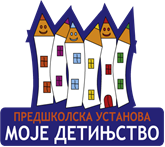 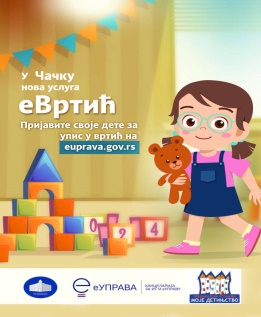 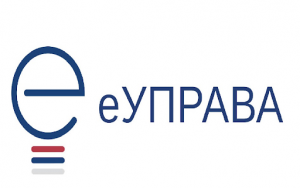 Електронско подношење пријаве за упис деце уПУ „Моје детињство“ Чачак преко портала Е управаУслуга ће бити доступна од 01. априла до 15. априла 2022. годинеПре покретања услуге Е вртић потребно је да се информишете о слободним местима у вртићима према узрасту деце на Конкурсу за пријем деце у ПУ „Моје детињство“ који ће бити објављен:- на сајту установе на адреси www.mojedetinjstvo@gmail.com,- у „Чачанском гласу“ и „Чачанским новинама“,-огласним таблама вртића;Отворите у интернет претраживачу www.euprava.gov.rs;Кликните на поље пријава у горњем десном углу, а затим се региструјте или улогујте на свој профил;Изаберите поље Услуге – Деца – Е вртић;Изаберите ПУ „Моје детињство“ и прочитајте Опис услуге;Покрените услугу и попуните образац, водећи рачуна о условима конкурса; Обрађивач на Порталу ће обрадити ваш захтев, доделити деловодни број и послати вам поруку на порталу Еправа коју додатну документацију је потребно да доставите;Допуну докуметацијe шаљете електронским путем на мејл konkurs.upis@gmail.com. У наслову мејла наводите деловодни број, име и презиме детета и прилажете скенирана документа;Обрађивач из установе вам шаље одговор на мејл да ли је документација потпуна;Све додатне информације можете добити радним данима путем телефона 064/8513069 у времену од 10.00 до 14.00 часова;Након завршене обраде свих захтева, установа ће на сајту и на вртићима објавити спискове примљене деце и обавештења која се тичу уписа у установу;